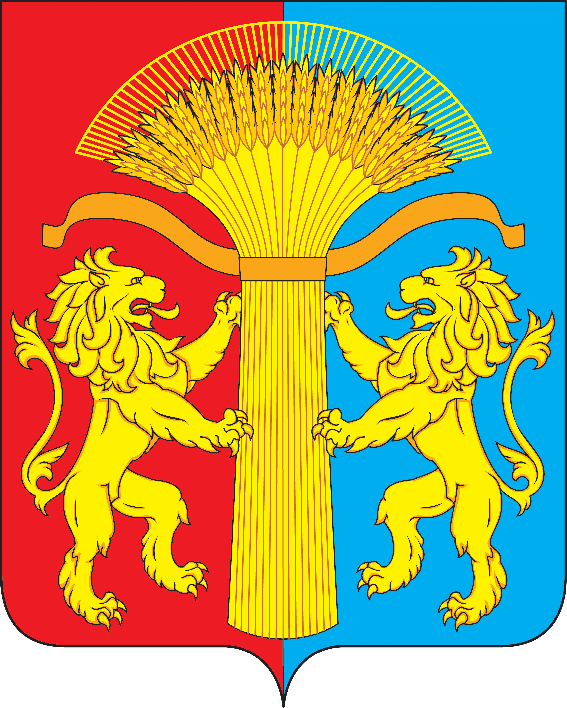 СОТНИКОВСКИЙ СЕЛЬСКИЙ СОВЕТ ДЕПУТАТОВ                         КАНСКОГО РАЙОНА  КРАСНОЯРСКОГО КРАЯРЕШЕНИЕ 25.10.2013 	   		              с. Сотниково			№ 46-138О создании муниципального дорожногофонда Сотниковского сельсоветаВ соответствии со статьей 179.4 Бюджетного кодекса Российской Федерации, Федеральным законом от 06.10.2003 «Об общих принципах организации местного самоуправления в Российской Федерации», Федеральным законом от 08.11.2007 № 257-ФЗ «Об автомобильных дорогах и о дорожной деятельности в Российской Федерации и о внесении изменений в отдельные законодательные акты Российской Федерации»,  руководствуясь Уставом Сотниковского сельсовета,  Сотниковский сельский Совет депутатов РЕШИЛ:Создать муниципальный дорожный фонд Сотниковского сельсовета. 2. Утвердить Порядок формирования и использования бюджетных ассигнований муниципального дорожного фонда Сотниковского сельсовета согласно приложению к настоящему Решению.3. Контроль за исполнением настоящего Решения возложить на постоянную комиссию по экономической политике, финансам и бюджету. 4. Настоящее Решение вступает в силу с 01.01.2014, но не ранее дня, следующего за днём его опубликования в официальном печатном издании     «Сельские вести» и подлежит размещению на официальном сайте муниципального образования Канский район в информационно-телекоммуникационной сети «Интернет».  Председатель                                             ГлаваСотниковского сельского                         Сотниковского сельсоветаСовета депутатов________________О.Н.Солдатова              _______________М.Н.РыбальченкоПриложениек решению Сотниковского сельского Совета депутатов 25.10.2013 № 46-138Порядокформирования и использования бюджетных ассигнованиймуниципального дорожного фонда Сотниковского сельсовета1. Настоящий порядок определяет порядок формирования                                 и использования бюджетных ассигнований муниципального дорожного фонда Сотниковского сельсовета.2. Муниципальный дорожный фонд Сотниковского сельсовета - часть средств бюджета Сотниковского сельсовета, подлежащая использованию в целях финансового обеспечения дорожной деятельности в отношении автомобильных дорог общего пользования местного значения, относящихся к собственности Сотниковского сельсовета, перечень которых утверждается Сотниковского сельсовета, а также капитального ремонта и ремонта дворовых территорий многоквартирных домов, проездов к дворовым территориям многоквартирных домов населенных пунктов на территории Сотниковского сельсовета (далее – дорожный фонд).Средства дорожного фонда имеют целевое назначение и не подлежат изъятию или расходованию на нужды, не связанные с обеспечением дорожной деятельности.Дорожная деятельность – деятельность по проектированию, строительству, реконструкции, капитальному ремонту, ремонту и содержанию автомобильных дорог.3. Объем бюджетных ассигнований дорожного фонда Сотниковского сельсовета утверждается решением  о бюджете на очередной финансовый год (очередной финансовый год и плановый период) в размере не менее прогнозируемого объема доходов бюджета Сотниковского сельсовета от:1) отчислений по дифференцированному нормативу в бюджет от акцизов на автомобильный бензин, прямогонный бензин, дизельное топливо, моторные масла для дизельных и (или) карбюраторных (инжекторных) двигателей, производимые на территории Российской Федерации, подлежащих зачислению в местный бюджет;2) использования имущества, входящего в состав автомобильных дорог общего пользования местного значения Сотниковского сельсовета;3) платы за оказание услуг по присоединению объектов дорожного сервиса к автомобильным дорогам общего пользования местного значения Сотниковского сельсовета;4) денежных средств, поступающих в местный бюджет, от уплаты неустоек (штрафов, пеней), а также от возмещения убытков муниципального заказчика, взысканных в установленном порядке в связи с нарушением исполнителем (подрядчиком) условий муниципального контракта или иных договоров, финансируемых за счет средств дорожного фонда Сотниковского сельсовета, или в связи с уклонением от заключения такого контракта или иных договоров;5) поступлений в виде субсидий, субвенций из бюджетов бюджетной системы Российской Федерации на финансовое обеспечение дорожной деятельности в отношении автомобильных дорог общего пользования местного значения Сотниковского сельсовета;6) безвозмездных поступлений, в том числе добровольных пожертвований, от физических и юридических лиц на финансовое обеспечение дорожной деятельности в отношении автомобильных дорог общего пользования местного значения Сотниковского сельсовета;7) государственной пошлины за выдачу специального разрешения на движение по автомобильным дорогам общего пользования местного значения транспортного средства, осуществляющего перевозки опасных, тяжеловесных и (или) крупногабаритных грузов;8) платы в счет возмещения вреда, причиняемого транспортными средствами, осуществляющими перевозки тяжеловесных грузов по автомобильным дорогам общего пользования местного значения Сотниковского сельсовета;9) передачи в аренду земельных участков, расположенных в полосе отвода автомобильных дорог общего пользования местного значения Сотниковского сельсовета;10) предоставления на платной основе парковок (парковочных мест), расположенных на автомобильных дорогах общего пользования местного значения Сотниковского сельсовета; 11) платы по соглашениям об установлении частных сервитутов в отношении земельных участков в границах полос отвода автомобильных дорог общего пользования местного значения в целях строительства (реконструкции), капитального ремонта объектов дорожного сервиса, их эксплуатации, установки и эксплуатации рекламных конструкций;12) платы по соглашениям об установлении публичных сервитутов в отношении земельных участков в границах полос отвода автомобильных дорог общего пользования местного значения в целях прокладки, переноса, переустройства инженерных коммуникаций, их эксплуатации;13) субсидий из дорожного фонда Красноярского края на формирование дорожного фонда.4. Безвозмездные перечисления, в том числе добровольные пожертвования, в местный бюджет Сотниковского сельсовета от физических и (или) юридических лиц на финансовое обеспечение дорожной деятельности в отношении автомобильных дорог общего пользования местного значения Сотниковского сельсовета, а также капитального ремонта и ремонта дворовых территорий многоквартирных домов, проездов к дворовым территориям многоквартирных домов, расположенных в границах Сотниковского сельсовета, осуществляются на основании соглашения (договора) между администрацией Сотниковского сельсовета и физическим или юридическим лицом.5. Бюджетные ассигнования дорожного фонда Сотниковского сельсовета используются на:1) проектирование, строительство, реконструкцию автомобильных дорог общего пользования местного значения и искусственных сооружений на них (включая разработку документации по планировке территории в целях размещения автомобильных дорог, инженерные изыскания, разработку проектной документации, проведение необходимых государственных экспертиз, выкуп земельных участков и подготовку территории строительства);2) капитальный ремонт и ремонт автомобильных дорог общего пользования местного значения и искусственных сооружений на них (включая проектирование соответствующих работ и проведение необходимых государственных экспертиз);3) содержание автомобильных дорог общего пользования местного значения и искусственных сооружений на них;4) выполнение научно-исследовательских, опытно-конструкторских и технологических работ;5) обеспечение мероприятий по безопасности дорожного движения;6) капитальный ремонт и ремонт дворовых территорий многоквартирных домов, проездов к дворовым территориям многоквартирных домов;7) предоставление субсидий юридическим лицам, индивидуальным предпринимателям в целях возмещения затрат в связи с выполнением работ в сфере дорожного хозяйства;8) инвентаризацию и паспортизацию объектов дорожного хозяйства, оформление права муниципальной собственности Сотниковского сельсовета на объекты дорожного хозяйства и земельные участки, на которых они расположены.6. Использование бюджетных ассигнований дорожного фонда Сотниковского сельсовета осуществляется в соответствии с решением Сотниковского сельского Совета депутатов о бюджете на очередной финансовый год (очередной финансовый год и плановый период) в рамках реализации муниципальной программы «Основные направления развития благоустройства и текущего содержания зданий и сооружений в Сотниковском сельсовете на 2014-2016г.г.», утвержденной, инвестиционных проектов, а также не программных мероприятий, утвержденных иными нормативными правовыми актами, устанавливающими расходные обязательства в сфере дорожного хозяйства.7. Объем бюджетных ассигнований дорожного фонда подлежит корректировке в очередном финансовом году с учетом разницы между фактически поступившим в отчетном финансовом году и прогнозировавшимся при его формировании объемом доходов бюджета Сотниковского сельсовета, установленных пунктом 3 настоящего Порядка.Под фактическим объемом бюджетных ассигнований дорожного фонда понимаются бюджетные ассигнования дорожного фонда в соответствии с утвержденной сводной бюджетной росписью бюджета Сотниковского сельсовета по состоянию на 31 декабря отчетного года.8. Главный распорядитель бюджетных средств дорожного фонда определяются решением Сотниковского сельского Совета депутатов о бюджете на очередной финансовый год и плановый период.9. Ежеквартальный и годовой отчеты об использовании бюджетных ассигнований дорожного фонда предоставляет главный распорядитель  бюджетных ассигнований дорожного фонда в Муниципальное казённое учреждение «Финансовое управление администрации Канского района»  в сроки, установленные для представления отчета об исполнении бюджета Сотниковского сельсовета и по форме, установленной Администрацией Сотниковского сельсовета.10. Контроль за формированием и использованием средств дорожного фонда Сотниковского сельсовета по соглашениям осуществляет Счетная палата Канского района в соответствии с действующим законодательством и муниципальными правовыми актами в форме проверок.11. Ответственность за целевое использование средств дорожного фонда несут главные распорядители и получатели средств дорожного фонда в установленном законом порядке.12. Бюджетные ассигнования дорожного фонда подлежат возврату в бюджет  в случае установления их нецелевого использования, влекущего ответственность, установленную действующим законодательством Российской Федерации.13. Статистические сведения об использовании средств дорожного фонда предоставляются  Администрацией Сотниковского сельсовета по форме,       утвержденной Приказом Федеральной службы государственной статистики от 15.06.2012 № 346, в министерство транспорта Красноярского края, копия отчета предоставляется в Муниципальное казённое учреждение «Финансовое управление администрации Канского района».